 ATIVIDADES PARA A TURMA DO BERÇÁRIOEDUCADORAS: Aline, Emília, Heloíza, Ingrid e MarliPERÍODO DE 20/09  À 01/10ATIVIDADE 1:  Vídeo  Objetivo:Reconhecer a importância da água para nossa sobrevivência; Desenvolver o consumo consciente da água e compreender a importância de economizá-la; Conhecer atitudes para a preservação da água e do meio ambiente; Desenvolver a linguagem oral, a concentração e a capacidade de abstração e interpretação.Materiais:Desenvolvimento: Sugestão de vídeos: https://www.youtube.com/watch?v=ZTNTSCNBxiY Atitudes para economizar água.Como realizar: 1. Assista ao vídeo (acima na sugestão de vídeos) junto com a criança.2. Converse com a criança sobre o que vocês viram, o que a criança observou na música. 3. Converse com a criança sobre algumas ações para economizar água, use exemplos citados na música. Ressaltem para a criança a importância de cuidarmos/preservarmos a água e o meio ambiente como um todo.ATIVIDADE 2: Acerte os copos.Objetivo:Desenvolver a coordenação motora e a percepção visual. Trabalhar noção espacial e a força.Materiais: 1. Escolha um lugar tranquilo, convide a criança para uma brincadeira e explique qual será o desafio. 2. Com a ajuda da criança separe os materiais que serão utilizados. 3. Estipule a distância que a criança arremessará a bola. 4. E o grande desafio é arremessar a bola na direção dos copos até derrubarem todos.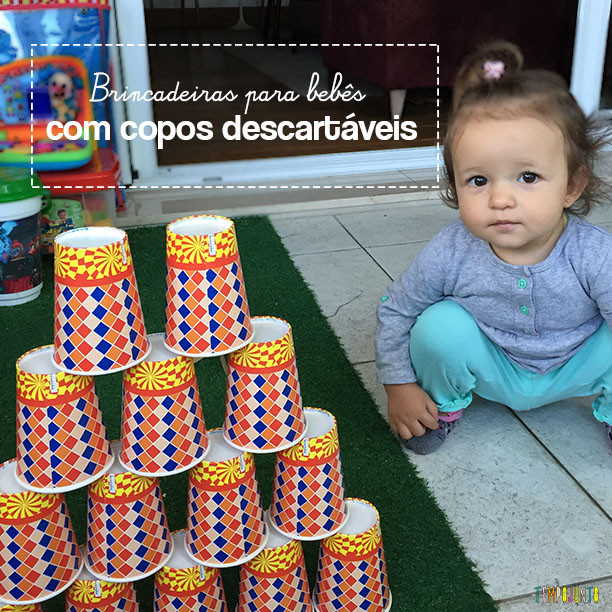 ATIVIDADE 3: Objetivos:Desenvolver as habilidades motoras visuais, força da mão e punho; Aprender a resolver problemas simples; Promover momentos de concentração, atenção e raciocínio.Materiais: 1 rolo de papel toalha ou papel higiênico, tesoura, canudinhos e um perfurador.       Desenvolvimento:            1. O adulto vai providenciar os materiais.           2. Em seguida, faça vários furos ao redor dos rolos, se for de papel toalha, precisará cortar em tamanho menor.          3. Depois, o adulto vai mostrar para a criança como colocar os canudinhos nos buracos, se a criança for mais velha, lance o desafio de colocar o canudinho em dois buracos, ou seja, passando de um lado para outro do rolo. 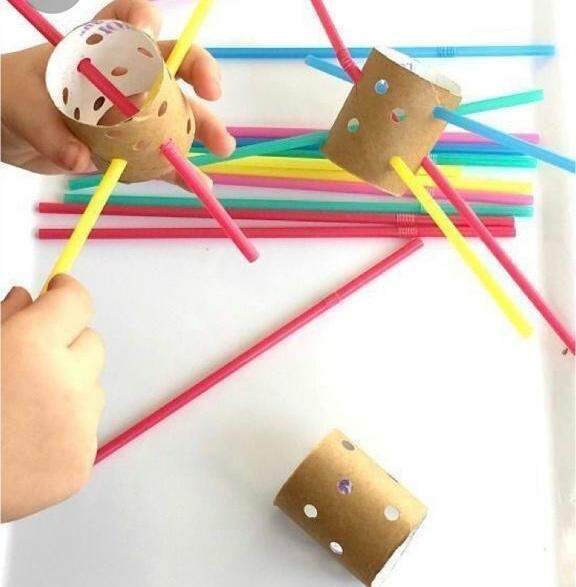 ATIVIDADE 4: Cada palito na sua cor.Objetivos:Estimular habilidade de coordenação motora fina;  Realizar movimentos mais precisos e delicados;  Reconhecer as cores.       Materiais:Tinta guache, Pincel, Uma caixa de sapato, Palitos de picolé e uma tesoura para perfurar a caixa. Desenvolvimento:  1.  O adulto deverá pintar a caixa de sapato em tiras de várias cores e os palitos de picolé conforme a imagem acima, juntamente com a criança.  2.  Deixe secar, em seguida fará furos na caixa. Mostre e fale o nome de cada cor para a criança. Depois peça para ela encaixar cada palito na sua cor, se não conseguir, você pode ajudá-la.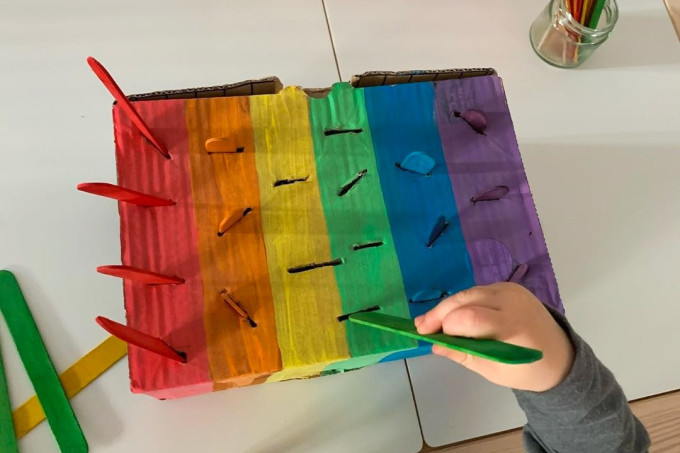  “Brincar com crianças não é perder tempo, é ganhá-lo”.Carlos Drummond de Andrade